                                                                                                             Zał. Nr 3 do Procedury P-01/KP-02H 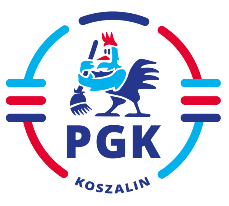 ZAPYTANIE OFERTOWEDo wniosku nr 7 z dnia 05.02.2024 r.W związku z wyłączeniem stosowania przepisów ustawy PZP z uwagi na art. 30 ustawy z dnia 11 września 2019 r. Prawo zamówień publicznych (Dz.U. z 2023 r. poz. 1605, 1720) zwracamy się z zapytaniem ofertowym o cenę na dostawę  Nazwa zamówienia:Zakup i dostawa bonów żywieniowych dla pracowników PGK Sp. z o.o. w Koszalinie – CPV 30199770-8Pożądany termin wykonania zamówienia: 1 miesiąc od daty podpisania umowy Warunki udziału w postępowaniu (jeżeli dotyczy) oraz sposób ich weryfikacji (wymagane dokumenty - jeżeli            dotyczy):Wykonawca zrealizuje dostawę zgodnie z Opisem Przedmiotu Zamówienia oraz zgodnie z formularzem ofertowym Opis kryteriów wyboru oferty najkorzystniejszej:Najniższa cena. Cena stanowi 100% kryterium wyboru.Cena oferty najniżej skalkulowanej Liczba punktów w kryterium „cena” = ------------------------------------------------------ x 100 Cena oferty ocenianejSposób przygotowania oferty:Ofertę sporządzić należy na załączonym druku „Formularz ofertowy”.Miejsce i termin składania oferty cenowej:Ofertę złożyć należy na platformie zakupowej ZamawiającegoPrzedsiębiorstwo Gospodarki Komunalnej Spółka z o. o.ul. Komunalna 575-724 KoszalinTermin złożenia oferty:Ofertę złożyć należy do dnia 21.02.2024 roku do godz. 07:00Wskazanie osób upoważnionych przez Zamawiającego do kontaktu z Wykonawcami:Osobą ze strony zamawiającego upoważnioną do kontaktowania się z Wykonawcamijest: Waldemar Biernat Wszelkie zapytania należy kierować poprzez platformę zakupową.Zamawiający informuje, iż do wyboru oferty najkorzystniejszej nie mają zastosowania przepisy ustawy Prawo zamówień publicznych...................................................................	            (data i podpis kierownika Zamawiającego)Załączniki:- wzór umowy wraz z załącznikami